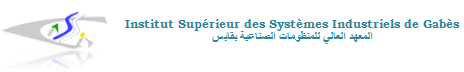 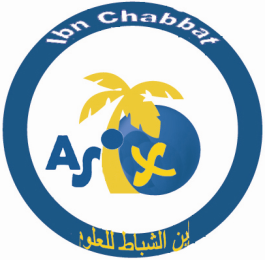 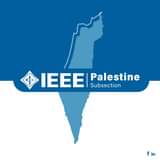 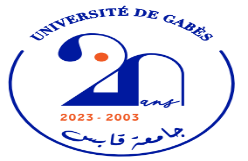 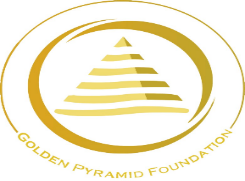 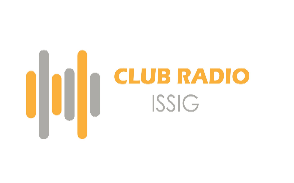 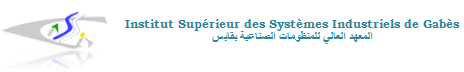 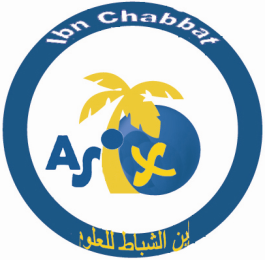 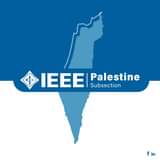 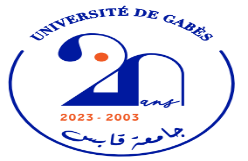 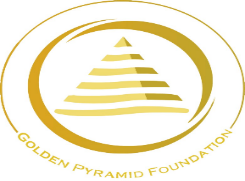 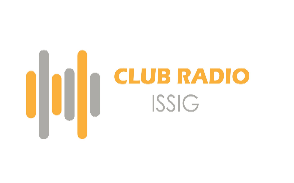 L’Institut Supérieur des Systèmes Industriels organise :La 5ème Edition de « Journée des Systèmes Industriels »(Lundi 11 Décembre 2023)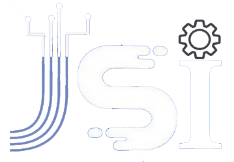 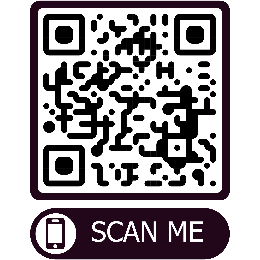 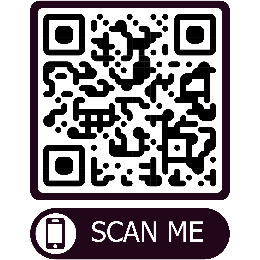 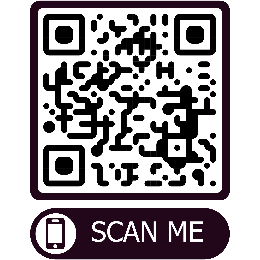 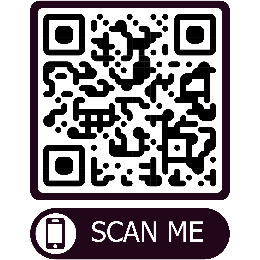 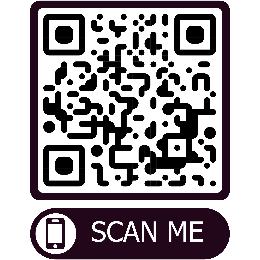 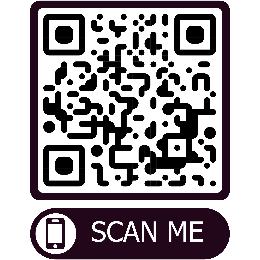 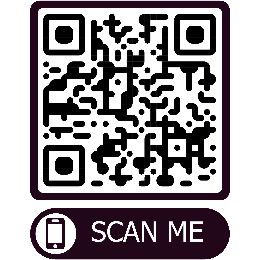 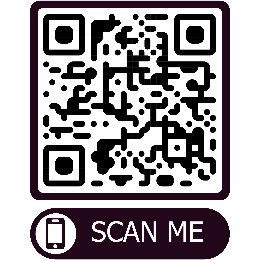 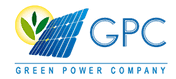 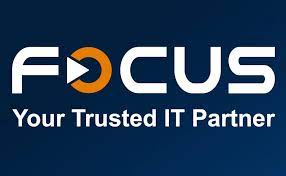 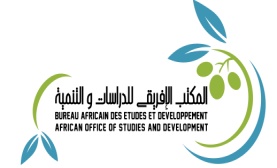 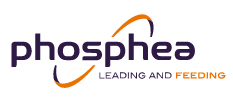 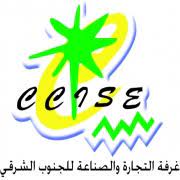 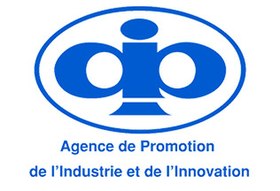 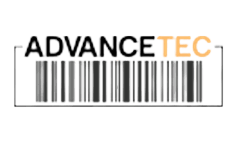 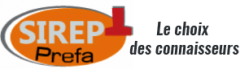 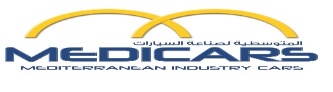 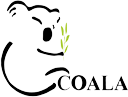 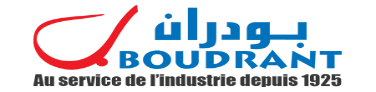 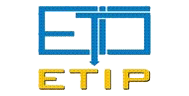 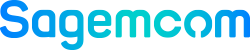 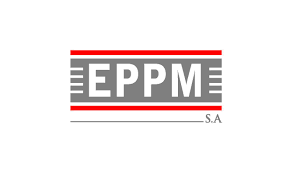 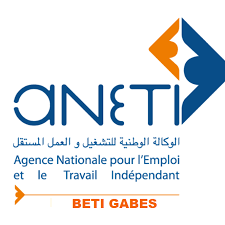 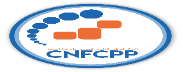 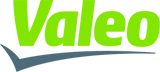 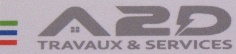 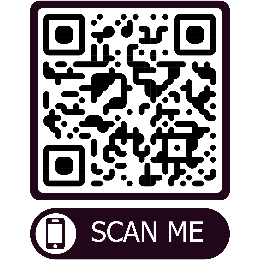 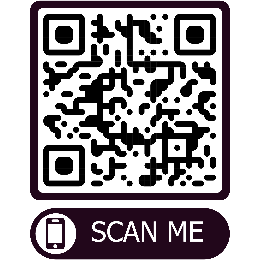 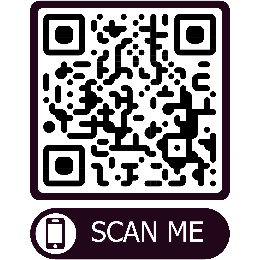 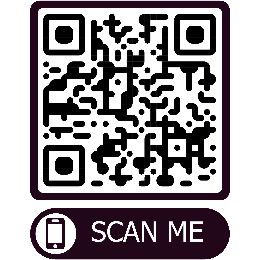 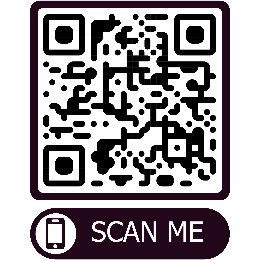 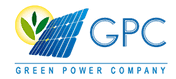 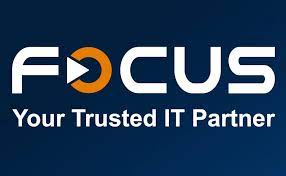 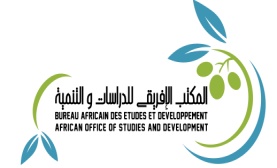 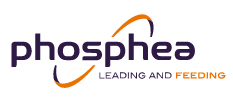 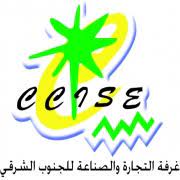 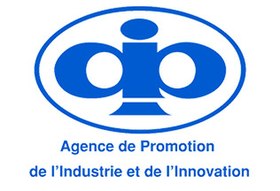 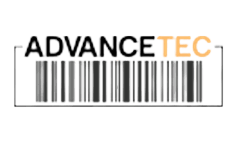 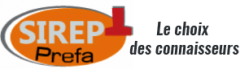 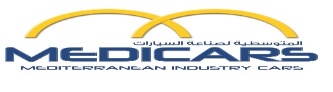 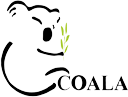 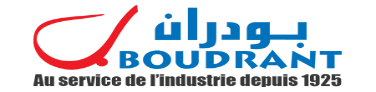 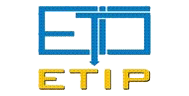 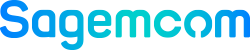 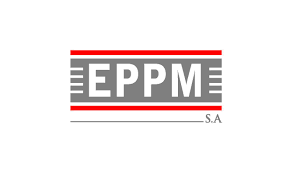 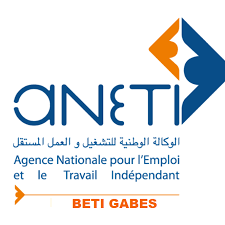 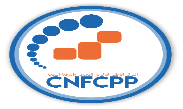 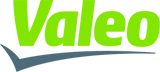 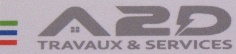 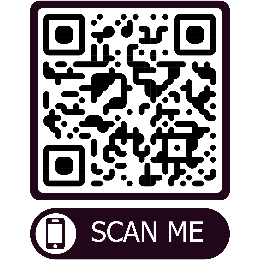 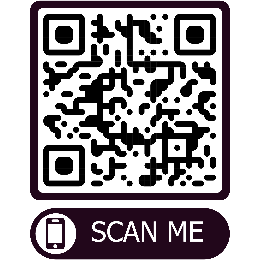 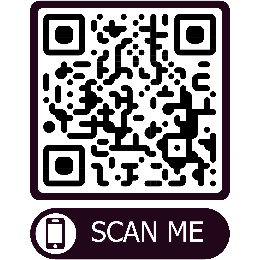 